IntroductionThank you for your time and assistance in completing this report.  You are invited to comment on those areas where you have knowledge of the applicant.  Your report will be treated with utmost confidentiality, although in accordance with the Freedom of Information Act, a précis of your report can be made available to the applicant on request.  You are encouraged to provide the applicant with a copy of this report. Referees should be aware that any negative comment contained in referee reports, which is likely to influence the assessment, may be explored (in a non-attributable fashion) with the applicant.Position DetailsPlease refer to the Position Description for details of the position for which the applicant has applied.The Working Relationship with the Applicant1. What is/was the working relationship between you and the applicant?Practice manager of small specialist medical practice. I am the owner. She has worked in our practice for over 20 years2. What work does/did the applicant perform under your supervision/observation?Manager of specialist medical practice with (currently) 5 specialists and 3 clerical staffInitial establishment of practice in 2000, with another clinician. Introduced practice management software and practice operating proceduresGreeting patients, booking appointments, outpatient and inpatient billingTyping and sending our correspondenceSupervision of other practice staff, rostering, performance appraisalMaintenance, upgrade and troubleshooting of practice softwareQuality improvement, implementation (eg. introduction of voice recognition software)Staff recruitmentOrdering of stationery, software, office equipment4. How would you describe the applicant’s work performance?Mary-Claire’s work performance has been excellent. She has handled all aspects of her work effortlessly. She has outstanding interpersonal skills and is able to cope with difficult issues5. What amount of supervision was required?Mary-Claire has been able to function fully independently in our practice. She has always consulted appropriately with me and the other clinicians when necessaryQuestions in Relation to Selection CriteriaPlease provide your views on the knowledge, experience and performance of the applicant in relation to the selection criteria and provide a rating using the University’s Rating Scale (see attachment 1).General Questions6. What do you consider to be the main strengths of the applicant?Outstanding interpersonal skills and ability to deal with difficult issuesVery experienced in a wide range of activities in the practiceAbility to work without supervision but able to consult appropriately7. Describe the candidate’s ability to set priorities, follow through and take initiative.Has been able to cope with a very busy workload, without running over timeAble to take initiative when new issues arise8. What are the applicant’s main areas for development/training needs?Maryclaire has been able to largely train herself when new duties are required (eg. new duties required when a surgeon joined our practice arranging theatre lists, inpatient billing)9. How has the candidate responded when communicated to about areas of growth and development?I have not had to discuss areas of growth and development, as she has been largely self-motivated10. Given the breadth of this role, which in a large portion also includes some basic administrative work (i.e. printer, stationery & office supply management as well as data entry), in your experience in working with the candidate, how do you see the candidate performing such tasks.Very well.  Current position has involved all of these tasks.11. As this position has no direct reports but shares responsibility with a second Senior School Administrator, how do you feel the candidate perform in this situation?Very well.  Is very capable of working independently with minimal supervision. Excellent teamwork skills12. How does the candidate respond to criticism and resolving interpersonal conflicts?Is able to deal tactfully with difficult Issues with patients, other office staff and senior clinicians. Is not afraid to deal with difficult issues and is willing to speak her mind.Summary and Comments13. Overall, how would you rate the suitability of the applicant to perform the duties of this position?I believe the Maryclaire would be very suitable for this role and has many years of experience in an administrative role and office environmentReferee Signature - Written ReportSelection Committee Member Signature - Oral ReportRating Scale – Attachment 1Please rank each criterion using the following rating scale: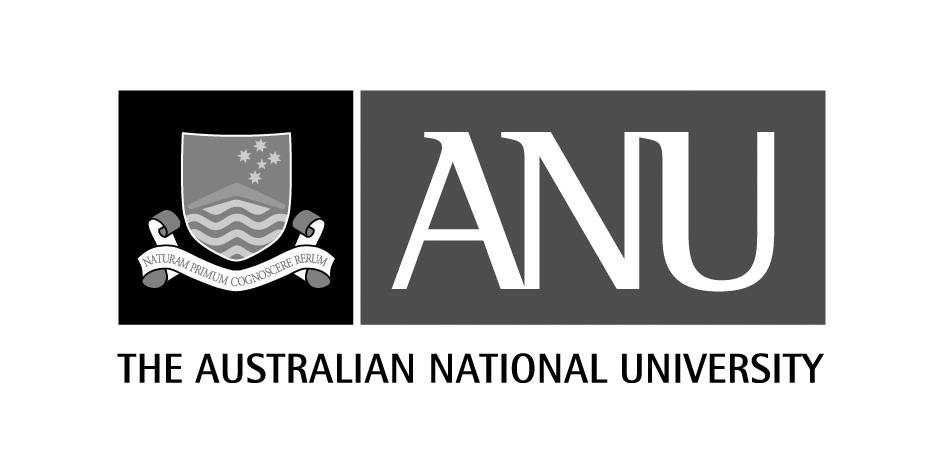 Referee ReportDate: 28 July 2022Name of Applicant: Maryclaire TryonAdvertised Position: SENIOR SCHOOL ADMINISTRATORCollege/Division/Centre: John Curtin School of Medical ResearchName of Referee: Dr Robert Schmidli FRACP, PhDReferee Work Location: John James Medical Centre, DeakinCriterion 1:Degree and/or demonstrated extensive experience in an administrative role. Experience in finance, student administration or human resources will be highly regarded.Referee’s Rating: 2Referee’s Comments: Highly experienced in administrative role, excellent interpersonal skills and HR ability. Experienced in managing finances of specialist medical practice over many years.Referee’s Comments: Highly experienced in administrative role, excellent interpersonal skills and HR ability. Experienced in managing finances of specialist medical practice over many years.Criterion 2:Demonstrated high level customer service and communication skills with experience producing business correspondence, reports and meeting papers and an ability to liaise effectively with stakeholders in a culturally diverse environment.Referee’s Rating: 1Referee’s Comments: Outstanding written and verbal communication skills with patients and staffReferee’s Comments: Outstanding written and verbal communication skills with patients and staffCriterion 3:Demonstrated analytical and problem-solving skills, with a proven ability to collect and analyse data and to make recommendations on alternative solutions to senior management.Referee’s Rating: 2Referee’s Comments: Excellent problem-solving skillsReferee’s Comments: Excellent problem-solving skillsCriterion 4:Proven organisational skills and ability to prioritise own workload and to work effectively bothindependently and as part of a team, meeting deadlines and delivering high quality outcomes.Referee’s Rating: 1Referee’s Comments: Has coped very well with pressure and deadlines in an often very busy practiceReferee’s Comments: Has coped very well with pressure and deadlines in an often very busy practiceCriterion 5:Highly developed computer skills, including proficiency using the MsOffice suite and experience with online data management platforms and website maintenance.Referee’s Rating: 2Referee’s Comments: Fully competent with MS Office, experienced with clinical software including scheduling, billing and medical data. Experienced in online data management such as Medicare, Veteran’s Affairs.  Has dealt with changes in Government policies and procedures without supervision.Referee’s Comments: Fully competent with MS Office, experienced with clinical software including scheduling, billing and medical data. Experienced in online data management such as Medicare, Veteran’s Affairs.  Has dealt with changes in Government policies and procedures without supervision.Criterion 6:A demonstrated understanding of equal opportunity principles and policies and a commitment to their application in a University context.Referee’s Rating: 1Referee’s Comments: Has a sound understanding of equal opportunity principles. Able to deal with culturally and sexually diverse patients of the practice.Referee’s Comments: Has a sound understanding of equal opportunity principles. Able to deal with culturally and sexually diverse patients of the practice.Signature: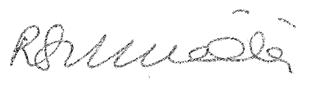 Date:29/07/2022Printed Name:Robert SchmidliRobert SchmidliRobert SchmidliSignature:Date:Printed Name:Uni ID:ScaleDescriptionIndicators of Performance1ExcellentThe applicant possesses exceptionally well developed & relevant skills & abilities, and the appropriate personal qualities in relation to this criterion, and their performance is outstanding.(To be used only in cases where exceptional skills have been demonstrated) Is able to perform at high level without direct supervision for one or more of the following reasons:excellent job knowledge exceptionally reliable considerable demonstrated ability in problem solving and the application of change. Appears to instinctively and effectively deal with all matters relating to the position.2Fully Competent The applicant possesses highly developed and relevant skills and abilities, and would perform consistently well against this criterion.Would require little supervision to achieve good results, for one or more of the following reasons:would be reliable and responsiblewell developed(sound) job knowledgewould be able to suggest and initiate improvementswould be well able to deal with all of the routine and most of the complex matters relating to the position.3CompetentThe applicant possesses relevant skills, abilities and personal qualities and would be generally effective against this criterion.Would require routine supervision to perform at an acceptable level for one or more of the following reasons:reasonable/good job knowledge makes few errors generally reliable would require guidance for more complex situations could carry responsibility but would not seek it could deal with all routine matters involving the position.4Requires DevelopmentThe applicant possesses some skills, abilities and personal qualities relevant to the criterion, but is limited on others.  Would be able to temporarily perform the duties with close supervision but would require further training and development to meet the standard required against this criterion. Would require close supervision to perform at an acceptable level for one or more of the following reasons:only basic/general job knowledge could follow directions but would require frequent checking-follow-up could deal with most routine matters involving the position inconsistency with work performance. 5Unsatisfactory (Below Standard)The applicant is unable to demonstrate that they possess the adequate skills, abilities and personal qualities.  They would not be suitable to perform the duties even on a temporary basis.Would be unable to perform the duties and require constant supervision for one or more of the following reasons:limited job knowledge makes frequent error poor work output would have difficulty carrying responsibility or solving problems would have difficulty dealing with routine matters involving the position.